Publicado en Albacete el 03/12/2019 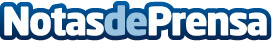 COSITAL Albacete celebró su Asamblea General Ordinaria 2019En la sesión, acogida por el salón de actos de la Diputación Provincial de Albacete, se trataron, entre otros asuntos, los relativos a las actuaciones de COSITAL en el ámbito nacional y regional y se dio cuenta de las acciones de formación en el último añoDatos de contacto:Javier Bravo606411053Nota de prensa publicada en: https://www.notasdeprensa.es/cosital-albacete-celebro-su-asamblea-general Categorias: Derecho Castilla La Mancha http://www.notasdeprensa.es